Sajtóközlemény azonnali felhasználásra	2015.12.07.Teljes körű támogatás a hazai InTézmények és vállalatok munkájához PROFESSZIONÁLIS infokommunikációs hátteret biztosító Unify (KORÁBBI SIEMENS) rendszerekhez2015 decemberétől az intézményi és vállalati szektorban széles körben ismert Unify (korábban Siemens Enterprise Communications) kommunikációs, kollaborációs megoldásait kizárólagosan az Enterprise Group szállítja a kormányzati beszerzésekkel foglalkozó Közbeszerzési és Ellátási Főigazgatóság (KEF) és az Enterprise Communications Magyarország Kft. között most létrejött keretszerződés alapján.A Unify alközponti megoldásait használó KEF kötelezett kormányzati intézmények és vállalatok a jövőben az Enterprise Group szakértő munkatársaitól kérhetnek segítséget, támogatást a mindennapi kommunikációban oly fontos rendszerekkel és készülékekkel kapcsolatban. A biztonságos és professzionális működéshez, illetve az értékállósághoz szükséges szoftverfrissítéseket, gyártói rendszertámogatási szolgáltatásokat (SSP) a 100%-ban magyar tulajdonú cég szakemberei szállítják és végzik, igény szerint karbantartási és üzemeltetési szolgáltatással egybekötve.„A Unify és az Enterprise Group együttműködése az elmúlt évek alatt számtalan sikeres projektet hívott életre, ami elsődlegesen a magyar cég innovatív szemléletének, fejlett rendszerintegrátori kompetenciáinak és gyártói elköteleződésének köszönhető. A társaság által a közelmúltban az új Mentésirányítási Rendszerben implementált OpenScape 4000 hívásvezérlő, a megvalósított contact center integráció és a vállalat minden rendszerre kiterjedő Unify Master Partner szintű minősítése – mely az országban egyedülálló – jó alapot jelentenek a hosszú távú sikeres együttműködésre, az ügyfelek még szélesebb körű kiszolgálására” – mondta Drazen-Ivan Andjelic, a Unify közép- és kelet-európai partneri hálózatokért felelős alelnöke a KEF keretszerződés kapcsán.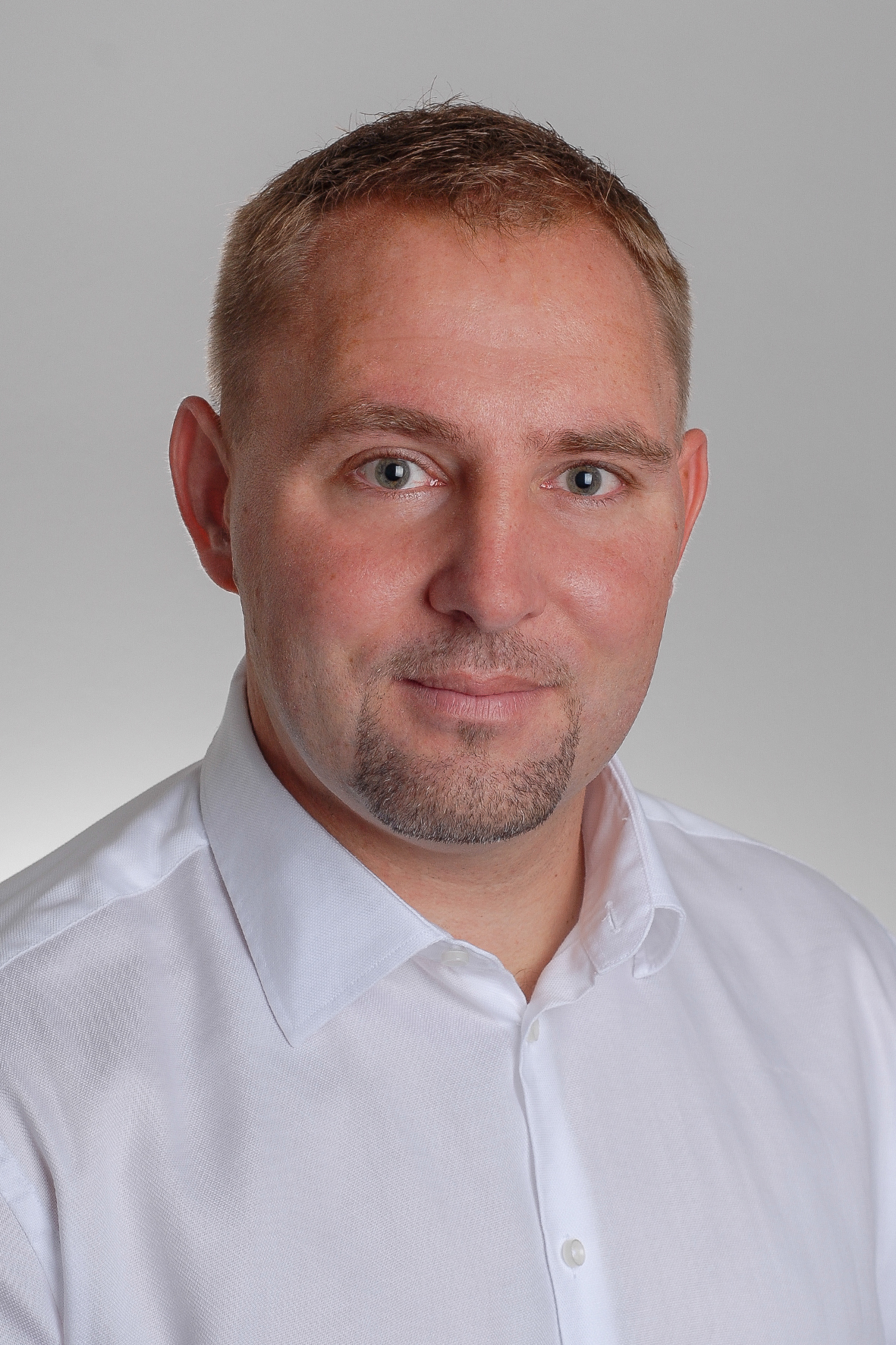 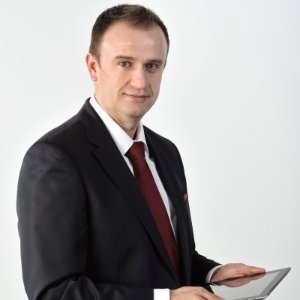 „Személy szerint leginkább mérnökeink és értékesítőink szakértelmére, hozzáállására vagyok büszke, mely megalapozta Társaságunk bizalmi, támogatói státuszát a Unify-nál. 2016-ban a kormányzati,  intézményi szférán túl tovább kívánunk erősödni a KKV és a nagyvállalati szegmensekben, melyre rendkívül jó lehetőséget kínál a Unify által idén augusztusban bemutatott Circuit. Csapatmunka, multimédia, mobilitás, integritás, biztonság – a kulcsszavak egyben válaszok a kor mai elvárásaira, és ez kiegészül egy olyan árazási modellel, melyre a piac nagyon régóta vár” – tette hozzá Juhász László, az Enterprise Group kereskedelmi igazgatója.Unify Circuit háttér:A csoportmunka, illetve a mobilizált munkavégzés hazánkban is egyre nagyobb teret hódít, egyre nagyobb igény mutatkozik olyan átfogó és összetett vállalati megoldásokra, melyek az ezzel kapcsolatos összes kihívásra tudják a választ. A Unify Circuit a vállalaton belüli együttműködés hatékonyságának növelését hivatott támogatni. A Circuit elnyerte a szakma elismerését is, megkapta ’Az év WebRTC-terméke’ díjat, melyet az olyan cégeknek ítélik oda, amelyek egyetlen megoldással jelentős haladást érnek el a WebRTC iparágban.– bővebben: https://www.circuit.com/ Az Enterprise Groupról: Az Enterprise Group az innovatív informatikai és infokommunikációs megoldások egyik vezető rendszerintegrátora. Üzletágai egymásra épülő kompetenciáikkal komplex megoldásokat kínálnak az üzleti infokommunikáció (ICT), a mérnöki tervezés és életciklusmenedzsment (PLM), az integrált medikai szoftverfejlesztés (eHealth), valamint az informatikai tanácsadás és SAP bevezetés területén (Consulting). A cégcsoport elsősorban nagy- és középvállalatoknak illetve államigazgatási intézményeknek kínál informatikai szolgáltatásokat. Ügyfelei közé tartozik többek között az E.ON Hungária, a Paksi Atomerőmű Zrt., a Magyar Villamosművek Zrt., a BKV, az OTP Bank, továbbá a Magyar Honvédség, a BM Országos Katasztrófavédelmi Főigazgatóság és az Országos Mentőszolgálat. Célja, hogy az ügyfelei számára kiépített rendszerek minden esetben kapcsolatot teremtsenek a jövővel, ezért a vállalat informatikai megoldásainak középpontjában az innováció áll.Sajtókapcsolat: Corpus Communications Kft., Novák Gabriella, mail@corpuscom.hu; +36 20 412 4337 www.corpuscom.hu 